Vrijdag                     03-03-2023  Singelpark 5SchoudermantelOdijkVrijdag                     03-03-2023  Singelpark 5SchoudermantelOdijk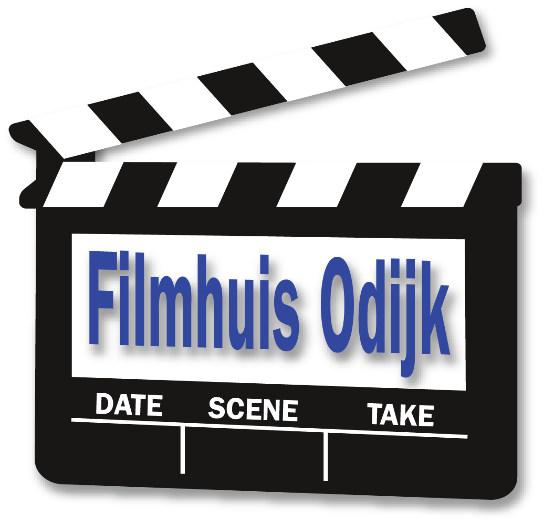 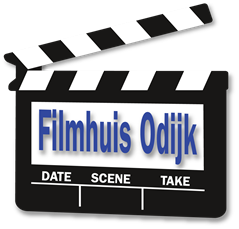 Iraanse Film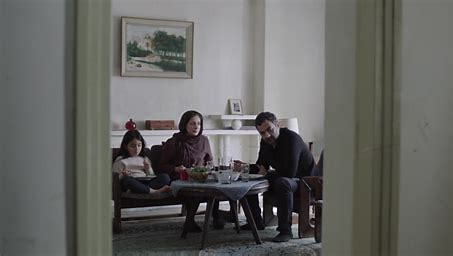 Een persoonlijke tragedie:Hoe blijf je dan overeind met je dochter?Iedereen gelooft het goede te doen. Het gebrek aan een zondebok maakt deze sluimerende aanklacht des te sterker. Wie kan het onrecht bestrijden als niemand het herkent?Acteurs   Acteurs   ?? kom kijkenRegisseurRegisseur?? van harte Welkom!Zaal open 19.30		AANVANG  20.00 Zaal open 19.30		AANVANG  20.00 Zaal open 19.30		AANVANG  20.00 Kaarten a 6 euro kontant bij: -   Bakkerij Doeleman, Meent Odijk-   Kaashandel van Manen, dorpsstraat  Bunnik -  Bakkerij Doeleman, Werkhoven-   Bakkerij Doeleman, Meent Odijk-   Kaashandel van Manen, dorpsstraat  Bunnik -  Bakkerij Doeleman, WerkhovenMeer informatie via filmhuisodijk@hotmail.comMeer informatie via filmhuisodijk@hotmail.comMeer informatie via filmhuisodijk@hotmail.com